Уважаемые родители!!! График приема руководителя  Голубенкова С.И.:  понедельник  с 9.00 до 13.00 В случае необходимости уточнения информации, разрешения спорной ситуации, Вы вправе обратиться к специалистам отдела  образования администрации  МО "Асекеевский район" по телефону 8 (35351) 2-00-53 Административный регламент предоставления муниципальной услуги  "ПРИЕМ ЗАЯВЛЕНИЙ, ПОСТАНОВКА НА УЧЕТ И ЗАЧИСЛЕНИЕ ДЕТЕЙ В ОБРАЗОВАТЕЛЬНЫЕ ОРГАНИЗАЦИИ, РЕАЛИЗУЮЩИЕ ОСНОВНУЮ ОБРАЗОВАТЕЛЬНУЮ ПРОГРАММУ ДОШКОЛЬНОГО ОБРАЗОВАНИЯ" 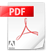 52adm_reglament_po_detsadam.pdfAdobe Acrobat документ 450.2 KB СкачатьДля оформления документов на приём ребёнка в дошкольную образовательную организацию, Вам необходимо обращаться к руководителю учреждения, на регистрационном учёте которого состоит Ваш ребёнок.    Приём в образовательную организацию осуществляется по личному заявлению родителя (законного представителя) ребёнка при предъявлении оригинала документа, удостоверяющего личность родителя (законного представителя), либо оригинала документа, удостоверяющего личность иностранного гражданина и лица без гражданства в Российской Федерации в соответствии со статьёй 10 Федерального закона от 25 июля 2002 г. № 115-ФЗ "О правовом положении иностранных граждан в Российской Федерации".       В заявлении родителями (законными представителями) ребёнка указываются следующие сведения: а) фамилия, имя, отчество (последнее - при наличии) ребёнка; б) дата и место рождения ребёнка; в) фамилия, имя, отчество (последнее - при наличии) родителей (законных представителей) ребёнка; г) адрес места жительства ребёнка, его родителей (законных представителей); д) контактные телефоны родителей (законных представителей) ребёнка. Образец заявления  на зачисление ребёнка  в МБДОУ «Яковлевский  детский сад » Прием детей, впервые поступающих в МБДОУ  «Яковлевский детский сад», осуществляется на основании медицинского заключения.   Для приема в МБДОУ  «Яковлевский детский сад»: а) родители (законные представители) детей, проживающих на закрепленной территории, для зачисления ребенка в образовательную организацию дополнительно предъявляют:    оригинал свидетельства о рождении ребенка или документ, подтверждающий родство заявителя (или законность представления прав ребенка)    свидетельство о регистрации ребенка по месту жительства или по месту пребывания на закрепленной территории или документ, содержащий сведения о регистрации ребенка по месту жительства или по месту пребывания; б) родители (законные представители) детей, не проживающих на закрепленной территории, дополнительно предъявляют свидетельство о рождении ребенка. Родители (законные представители) детей, являющихся иностранными гражданами или лицами без гражданства, дополнительно предъявляют документ, подтверждающий родство заявителя (или законность представления прав ребенка), и документ, подтверждающий право заявителя на пребывание в Российской Федерации. Иностранные граждане и лица без гражданства все документы представляют на русском языке или вместе с заверенным в установленном порядке переводом на русский язык. Копии предъявляемых при приеме документов хранятся в образовательной организации на время обучения ребенка.  Дети с ограниченными возможностями здоровья принимаются на обучение по адаптированной образовательной программе дошкольного образования только с согласия родителей (законных представителей) и на основании рекомендаций психолого-медико-педагогической комиссии. Руководитель образовательной организации издаѐт распорядительный акт о зачислении ребѐнка в образовательную организацию в течение трех рабочих дней после заключения договора. Распорядительный акт в трехдневный срок после издания размещается на информационном стенде образовательной организации и на официальном сайте образовательной организации в сети Интернет. После издания распорядительного акта ребѐнок снимается с учѐта детей, нуждающихся в предоставлении места в образовательной организации. На каждого ребѐнка, зачисленного в образовательную организацию, заводится личное дело, в котором хранятся все сданные документы. Результат административной процедуры – приказ о зачислении ребѐнка в образовательную организацию либо отказ в зачислении. Постановление "Об организации учёта детей, подлежащих обучению по образовательным программам дошкольного образования и закреплённых территорий за муниципальными дошкольными организациями Асекеевского района" от 30. 12.2013 г. №960-п postan.pdfAdobe Acrobat документ 185.1 KB СкачатьСроки приёма документов      Приём в образовательную организацию осуществляется в течение всего календарного года при наличии свободных мест.      Документы о приёме подаются в образовательную организацию, в которую получено направление.    Оригинал паспорта или иного документа, удостоверяющего личность родителей (законных представителей), и другие документы для приёма ребёнка предъявляются руководителю образовательной организации или уполномоченному им должностному лицу в сроки, определяемые учредителем образовательной организации, до начала посещения ребёнком образовательной организации.        Получение документов Учреждение должно подтвердить выданной Вам распиской - уведомлением.     ВЫПИСКИ ИЗ ПРИКАЗОВ О ЗАЧИСЛЕНИИ ВОСПИТАННИКОВ 